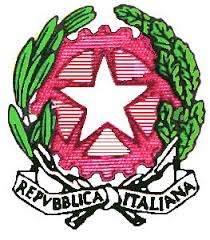 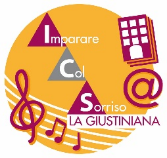 MINISTERO DELL’ISTRUZIONE DELL’UNIVERSITA’ E DELLA RICERCAUFFICIO SCOLASTICO REGIONALE PER IL LAZIORMIC85900B - ISTITUTO COMPRENSIVO STATALE  “LA GIUSTINIANA”Via Giuseppe Silla, 3 - 00189 Roma   06 30365205    06 30356161Codice Fiscale  97197580588rmic85900b@istruzione.it     rmic85900b@pec.istruzione.itSito web: www.icslagiustiniana.edu.it		Al Dirigente Scolastico		ICS LA GIUSTINIANA		Via G. Silla 3, RomaOggetto: Richiesta copia del PDP/PEII/il sottoscritti/o ………………………………………………………………………………………………………………………. genitori/e dell’alunno/a …………………………………………………………... iscritto/a alla classe ……... sez…….della scuola Primaria/Secondaria di I grado di codesto Istitutochiedono/chiedecopia cartacea conforme all’originale del Piano Didattico Personalizzato/PEI redatto dal Consiglio di Classe per l’ a.s……………………………………………….Si dispensa L’Istituzione Scolastica da qualunque responsabilità relativa alla diffusione e/o perdita delle informazioni contenute nel documento sopraindicato.

Roma, ________________		Firma dei/del genitori/e
	_____________________________
_______________________________Firma per ricevuta …………………………………………………

